Plaatjes Ochtend/opstaan bij werkblad 6 ‘Opstaan’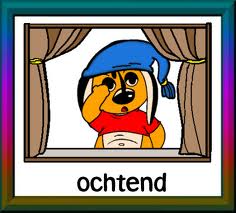 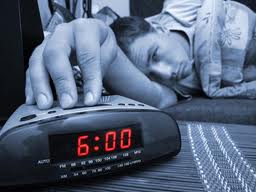 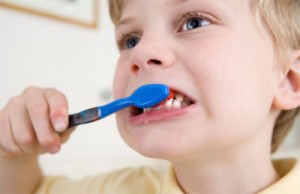 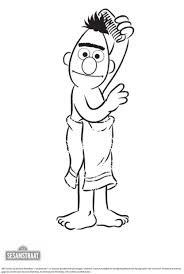 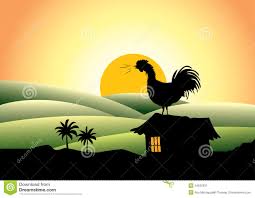 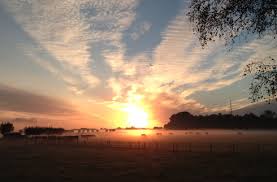 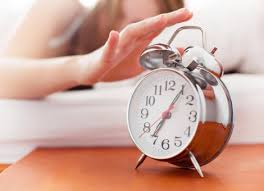 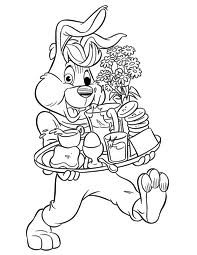 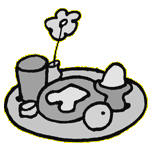 